S2 Fig. Desensitization of purinoceptors by application of ATP and ADP. (A) 1 μM ATP evidently inhibits Ca2+ mobilization strength in response to a second challenge with 1 μM ATP. (B) The response rate is 98.8 ± 1.9 % (1st ATP treatment) and 26.1 ± 3.0 % (2nd ATP treatment), respectively (n=100 cells from three independent experiments). All values are expressed as mean ± SD. Data are statistically analyzed by the unpaired Student’s t-test. ***P < 0.001. (C) Box-plot of the delay time for the 1st ATP (3.9 ± 1.2 s, n=98) and the 2nd ATP (25.0 ± 9.0 s, n=25). (D) 1 μM ADP strongly abolishes Ca2+ response intensity to a second stimulation with 1 μM ADP. (E) The response rate is 100 ± 0 % (1st ADP treatment) and 3.7 ± 2.6 % (2nd ADP treatment), respectively (n=120 cells from three independent experiments). All values are expressed as mean ± SD. Data are statistically analyzed by the unpaired Student’s t-test. ***P < 0.001. (F) Box-plot of the delay time for the 1st ADP (1.9 ± 0.7 s, n=120) and the 2nd ADP (16.0 ± 5.4 s, n=4). 1 μM ATP (G) and 1 μM ADP (H) completely block Ca2+ increases induced by 0.3 μM ATP and 0.3 μM ADP, respectively.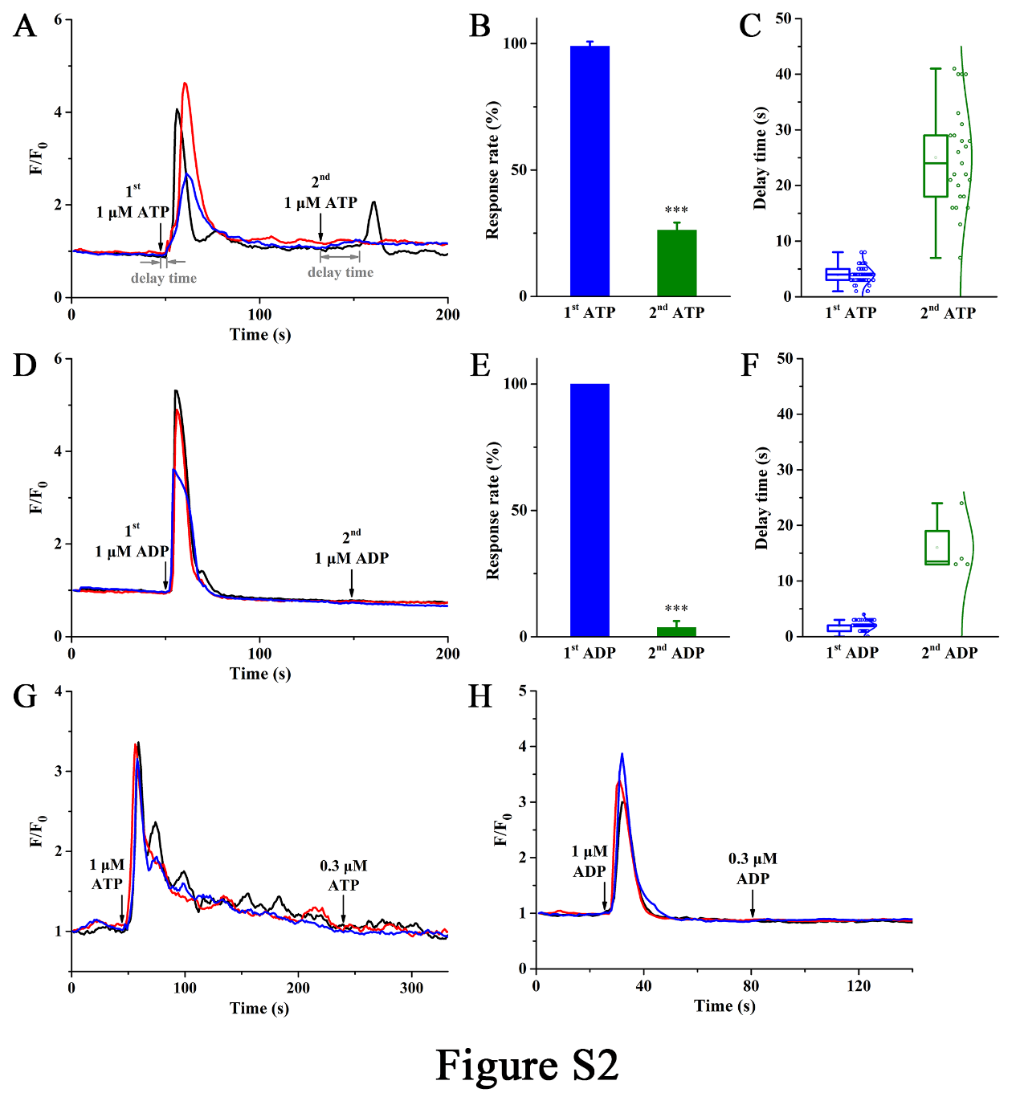 